Департамент Смоленской области по образованию и наукеМуниципальное бюджетное учреждениедополнительного образования «Демидовский Дом детского творчества»Демидовского района Смоленской областиРассмотрено на заседании                                                      Утверждена приказомпедагогического совета МБУ ДО                                            директора «Демидовский Дом детского творчества»                          Фадеевой Л.А.                                                             «___»_________2020г                                                                от «___»______2020гПротокол №_______                                                                  Приказ №________                                                 ДОПОЛНИТЕЛЬНАЯ ОБЩЕОБРАЗОВАТЕЛЬНАЯ ОБЩЕРАЗВИВАЮЩАЯ      ПРОГРАММА «Военная история Демидовского района»                      туристско-краеведческой  направленностиВозраст детей: 14-17 летСрок реализации: 1 год.Автор-составитель:  Корнеев Андрей Валерьевич,педагог дополнительного образования.                                              г. Демидов                                               2020год.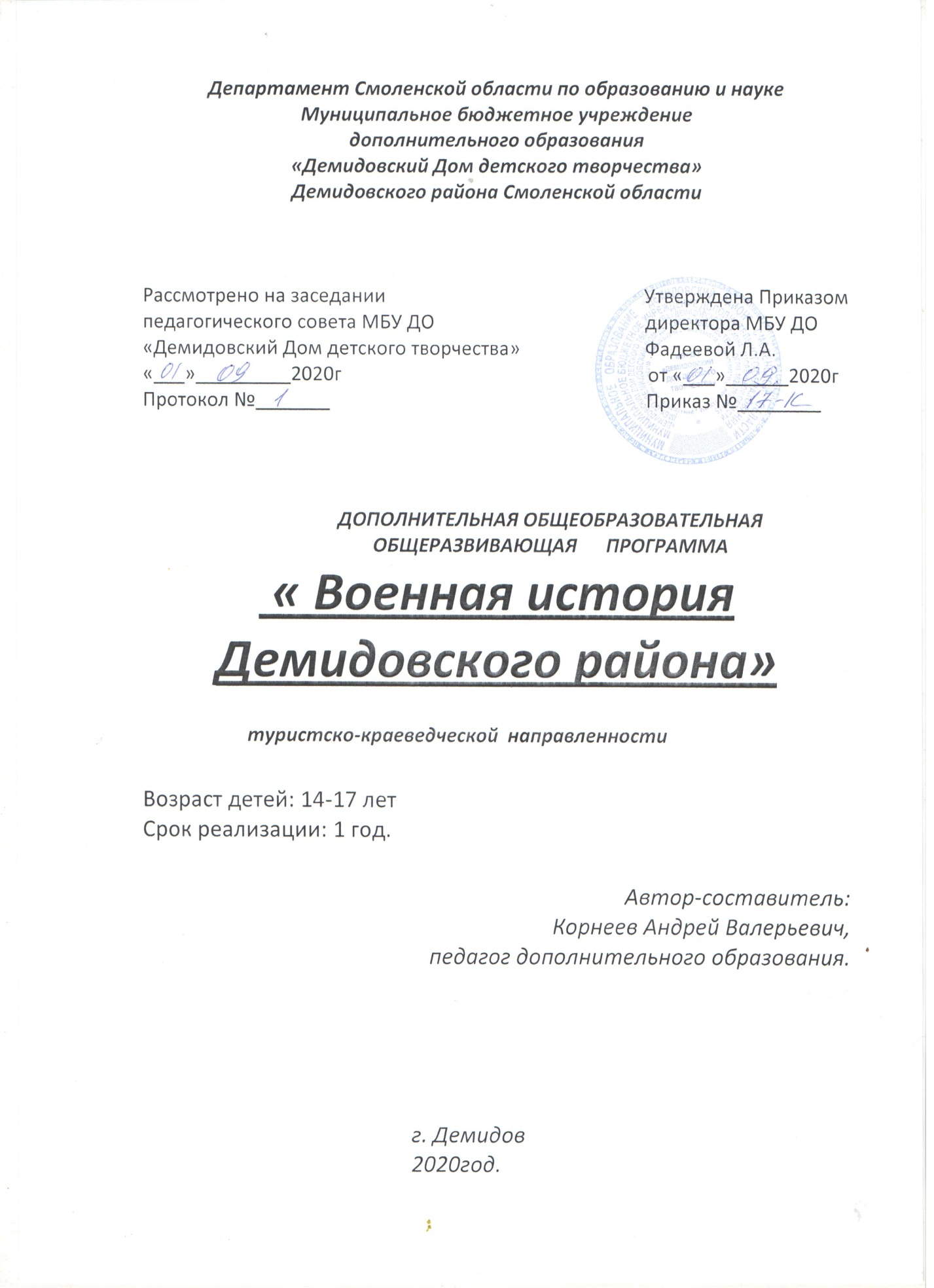 Пояснительная записка.          Основываясь на положении нормативно-правовых и законодательных документов Федерального  и регионального уровней, материалов архивов и периодических изданий, учитывая наработанный опыт районного поискового объединения имени  Героя Советского Союза Петра Дмитриевича Хренова  и других общественных объединений, зарегистрированных на территории  Смоленской области,  создана программа «Военная история Демидовского района», в  которой  проведена попытка осветить нравственные и психолого-педагогические аспекты краеведческой и поисковой работы.        Данная программа направлена на  систематизацию  разрозненного материала по  изучению военной истории, краеведения, поисковой деятельности, итогом которой должно стать увековечение  памяти  погибших при защите Отечества.        Направленность программы туристско-краеведческая.            Актуальность программы.  В настоящее время наблюдается повышенный интерес к изучению родного края.   Активное участие детей в краеведческой работе приучает их самостоятельно делать выводы  и принимать решения, сплачивает учащихся в дружный коллектив, помогает укреплению дисциплины.                                                                                 Программа предусматривает последовательное расширение знаний, умений и навыков.        Отличительные особенности программы:раннее приобщение к краеведческой работе, включение ребенка   в личностно-значимую творческую деятельность с целью развития творческих способностей;изучение особенностей истории своей местности;учет интересов учащихся, их потребностей и возможностей через применение личностно-ориентированных технологий, технологий индивидуализации и уровневой дифференциации;свобода самостоятельной деятельности, в которой ребенок является непосредственным субъектом, осуществляющим все ее этапы (целеполагание, планирование, реализацию и контроль), что создает наилучшие условия для развития нравственно - волевых качеств.Адресат программы:       Участниками программы являются дети в возрасте 14-17 лет.          Программа «Военная история» рассчитана на любой статус детей, имеющих любые интеллектуальные и творческие способности.  Набор детей носит свободный характер и обусловлен интересами учащихся и их родителей.Объём и срок освоения программы:Программа    разработана на 144 часа. Срок реализации программы 1 год.Форма обучения: очная.Особенности организации образовательного процесса:       Программа включает в себя теоретические и практические  занятия, на которых  воспитанники изучают  историю основных  сражений Великой Отечественной  войны, военные события, прошедшие на  территории Смоленской области и Демидовского района, экскурсии в музеи, полевые выходы, во время которых учащиеся применяют на практике полученные  знания, практическую работу с документами архивов.        Программа направлена не только   на изучение поисковой деятельности, но и на изучение истории родного края, развитие трудовых навыков, чувства взаимопомощи, изучение   навыков самообслуживания, медицинской помощи.        Занятия   по данной программе предусматривают практическую деятельность: участие в митингах, собраниях, благоустройство   братских воинских захоронений, подготовку и восстановление экспонатов и реликвий для музеев, участие в Вахтах Памяти и т.д.       Образовательный процесс имеет развивающий характер, направленный на реализацию интересов и способностей детей, на создание ситуации успеха и обеспечение комфортности обучения.  Занятия носят характер живого общения, заинтересованного поиска решения проблем с помощью разумного сочетания самостоятельной деятельности, дозированной помощи и работы под руководством педагога. Сочетание разных методов обучения и видов учебной деятельности выводит ребенка за рамки привычного образовательного процесса, расширяет кругозор и дает возможность для духовного роста и продуктивного общения с учащимися.           Приобретая знания и навыки исследовательской работы, дети берутся за самостоятельную исследовательскую деятельность.        Самостоятельная работа над исследованиями и социальными проектами приучает ребенка мыслить системно, планировать свои действия и предвидеть результат, дает возможность применять полученные знания для создания нового, личностно значимого продукта. Этот продукт юный исследователь выносит на обсуждение, участвуя в конференциях и конкурсах различного уровня, приобретает опыт конкурсной борьбы, учится с достоинством принимать поражения, делать из них конструктивные выводы. Психологическая закалка и приобретенные знания позволяют трезво оценить свои силы, и выпускники детского творческого объединения не боятся ставить высокие цели и выбирать учебные заведения, соответствующие их устремлениям.         Режим занятий, периодичность и продолжительность занятий:         Занятия проводятся   два  раза в неделю по 2 часа с перерывом между занятиями  10 мин.Цель и задачи программы:Цель программы:         Изучение детьми   технологии поисковых работ,  подготовка  психологически молодых людей к выполнению  специфических  поисковых работ, воспитание  потребности  изучения истории Родины и  своей малой Родины, формирование активной гражданской  жизненной позицииЗадачи:Личностные:- создавать комфортную обстановку на занятиях, а также атмосферу доброжелательности и сотрудничества; - формировать умение работать в коллективе;- научить уважать чужой труд;- содействовать формированию всесторонне развитой личности.Метапредметные:- формировать чувство самоконтроля;- способствовать формированию профессионального самоопределения личности;- развивать коммуникативные качества учащихся;- формировать навыки работы с научной литературой, оформления исследовательских проектов;- обучать тактике диалога, предметного обсуждения и защиты своей работы во время публичных выступлений;- развивать ораторские способности учащихся.- воспитать патриотические и эстетические чувства.Образовательные:- углубить и расширить знания о родном крае, его истории, географии, традициях и культуре;- обучить учащихся методам научного поиска, познакомить с методами исторического исследования;- активизировать деятельность учащихся по улучшению природной среды своего краяК концу учебного года дети должны знать:        Историю Великой Отечественной войны, основы туристической подготовки, технику безопасности при проведении поисковой экспедиции, топографию и способы ориентирования ,  историю поискового движения и его особенности, памятники истории, музеи области, основы гигиены и основные приемы оказания первой доврачебной помощи, предупреждение травм.                                                                                                                                   Замечательных людей своего,  района; историю своей семьи и её вклад в военное прошлое; дивизии , освобождавшие от фашистов г. Демидов; бережное отношения к сохранению исторической памяти.Умеет:       Работать с поисковым инструментом, разбить лагерь, разводить костер,  ориентироваться по карте и компасу, измерять расстояние на карте и на местности, определять ориентиры движения, собирать архивный материал, участвовать в исследовательских фестивалях и проектах, проводить исследовательские и поисковые работы по заданным темам; использовать приобретенные знания и умения в практической и повседневной жизни для поиска, первичного анализа и использования исторической информации, сохранения духовного и культурного наследия России,  района, школы, передачи собственных знаний и умений последующим поколениям учащимся школы, правила техники безопасности при проведении поисковых работ.Оценочные материалы:       Программа предусматривает проведение диагностики и тестирования учащихся с целью контроля за уровнем усвоения знаний и степенью реализации программного материала.                                                          Анализ результатов диагностики позволяет подобрать эффективные способы организации детского коллектива, определить перспективу развития образовательного процесса.Педагогическая диагностика состоит из трех этапов:       Входная диагностика (проводится при наборе или на начальном этапе формирования детского объединения) – это изучение отношения ребенка к выбранной теме, его жизненный опыт в соответствии с направленностью программы, личностные качества ребенка                                                      Промежуточная диагностика (проводится на конец первого полугодия) – это изучение динамики освоения предметного содержания ребенком, личностного развития, взаимоотношений в коллективе.                                 Итоговая диагностика (проводится в конце учебного года) – это проверка формирования личностных, предметных и метапредметных компетенций       Текущая диагностика проводится после изучения каждого раздела программы, что позволяет своевременно корректировать объем и интенсивность учебной нагрузки, выявить интерес к рассматриваемым темам.       Формы диагностики могут быть: проведение тестирование, дидактическая игра, анкетирование и т.д.                                             УЧЕБНЫЙ ПЛАН.                                Содержание учебного планаТема № 1  ВведениеПонятие поисковой работы и цель ее проведения. Общественные организации. Правовые  основы поисковой деятельности. Устав общественной организации. Права и обязанности поисковиков. Тема «2, История поискового движения в России.Зарождение   поискового  движения, роль энтузиастов в поисковом движении. Поисковые отряды на Смоленщине. Просмотр фильма «Солдатский медальон» (обсуждение)Тема «3 Слагаемые поисковой работы.Слагаемые поисковой работы:История; сбор сведений Поисковая разведкаПроведение эксгумационных работ   и без вести пропавших солдатМузейное делоУход за могилами и памятникамиПропаганда патриотических традицийпрактикум «Почему  я хочу заниматься поиском?»Тема №4 Смоленская область в годы Великой Отечественной войны.Линия фронта. Оккупация. Партизанской движение-соединение «Бати»Работа с архивными материалами (акты злодеяний фашистов на территории Смоленской области)Тема №5  Основные  сражения - победы и поражения в период Великой Отечественной войны.       Практикум «Хроника Великой Отечественной войны 22 июня:Брестская крепость. Смоленское оборонительное сражение. Московская битва, Сталинградская битва. Блокадный Ленинград, Курская битва. Битва за Днепр. Освобождение Европы: битва за БерлинТема №6 Основные события, произошедшие   на территории Смоленской области в годы Великой Отечественной войныПрактикум Смоленское сражение 10 июня-19 сентября  Бои за Ельню,  рождение гвардии.  Вяземская операция.  Тема №7 Демидовский район в годы Великой Отечественной войны 1941 год- бой под д. Сенино. Первый бой партизан под п. Слобода. Концлагерь в г. Демидов.  1042 год- бои за Демидов.  Образовании линии фронта.Освобождение г. Демидов.Тема №8 Солдаты  Великой Отечественной войны. Пропавшие без вести.  Статистика по войне.Экскурсия –посещение районного краеведческого музея.Посещение   музея в п. Пржевальское Тема №9. Классификация захороненийПлановые и госпитальные захоронения. Боевые и санитарные захоронения, Мемориальные захоронения.Тема №10. Награды и знаки воинской доблести.История создания медалей и орденов.Тема №10 Личный опознавательный знак.История создания медальона.Тема №12 Личные вещи военнослужащихОбмундирование. Вещи повседневного быта. Обмундирование и личные вещи солдат вермахта.Экскурсия в п. Пржевальское Музей партизанской славы.Тема №13.  Техника безопасности. Взрывоопасные предметы. Техника безопасности при обнаружении взрывчатых предметов.Тема №14. Туристические навыки. Работа с топографическими картами, схемами. Компас. Ориентирование по компасу. карте.  Ориентирование  в лесу. Проведение занятий на местности. Тема № 15. Вахта памяти. Понятие «Вахта памяти». Понятие поисковая экспедиция. Общее и различие.  Участие в Вахте Памяти.                        Календарный учебный график                          Методическое обеспечение Введение Основная цель –формирование у учащихся мотивации к поисковой деятельности, изучению истории своего края и своей малой родины, на основе личностно-ориентированного подхода. Методы и приемы: Наглядный, практический, словесный. Беседа с детьми, прием сравнения.
Форма проведения: беседа, тестирование                       История поискового движения России Главной целью  является – формирование знаний по истории поискового движения. Для достижения поставленной цели на занятиях использовать методы: исследовательский и частично-поисковый. При изучении использовать материалы исследовательских работ учащихся, материалы краеведческого музея, школьного музея архивные материалы, проводить экспедиционную работу по населенным пунктам района.-методы обучения и воспитания: словесный, наглядный, практический, объяснительно- иллюстративный, репродуктивный, игровой, поощрение, стимулирование.-формы организации образовательного процесса: индивидуальная, индивидуально- групповая и групповая;--формы организации занятия: беседа, встреча, выставка, конкурсы, экскурсия, поход, игра-путешествие, презентация, традиционное занятие, творческая мастерская.-педагогические технологии: здоровьесберегающие, компьютерные, игровые технологии, технология развивающего обучения, технология группового обучения;-дидактические материалы- раздаточные материалы, викторины, анкеты, задания к упражнениям.                         История Великой Отечественной войны Цель – главные сражения ВОВ. Дни воинской славы России. Создание механизированных корпусов, авиаполков и других формирований ВОВ. Фальсификация событий Второй мировой войны. Памятные места, исторические и культурные памятники, мемориалы, посвящѐнные ВОВ. Выезд к памятникам  Личности в истории ВОВ. Формирование целостного мировоззрения воспитанников о жизни земляков в годы Великой Отечественной войны, о подвигах солдат, о жизни в тылу.При изучении темы использовать для демонстрации фотографии, музейные экспонаты. Изучение жизни в тылу в годы Вов использовать рассказы очевидцев. Занятия проводить в форме презентации, встреч, трудовых десантов. круглых столов. При подведении итогов предложить составить презентацию семейного альбома: «Моя семья в Великой Отечественной войне».Использовать на занятиях исследовательские методы, наглядный, метод самостоятельной работы.-методы обучения и воспитания: словесный, наглядный, практический,объяснительно- иллюстративный, репродуктивный, игровой, поощрение, стимулирование.-формы организации образовательного процесса: индивидуальная, индивидуально- групповая и групповая;-формы организации занятия: беседа, встреча, выставка, историко-патриотическая игра, экскурсия, презентация, творческая мастерская.-формы деятельности детей: исследование, презентация предмета, явления, события, факта, конверт вопросов;-педагогические технологии: здоровьесберегающие, компьютерные, игровые технологии, технология развивающего обучения, технология группового обучения;дидактические материалы- раздаточные материалы, викторины, анкеты, задания к упражнениям. Работа с архивными документами.Цель  – изучение правил работы с архивными документами, их виды, разделы, картотеки, результатов поисковой работы в архиве. Находки, позволяющие установить личность павшего бойца РККА. Первичные реставрационные работы с поисковыми находками. Историко-архивные исследования. Для достижения цели на занятиях должны использоваться различные методы:- наглядный (демонстрация фото и видеоматериалов, показ презентации);словесный;- активных средств познавательной деятельности;- использование на занятиях ИКТ.- методы обучения и воспитания: словесный, наглядный, практический,объяснительно- иллюстративный, репродуктивный, игровой,поощрение, стимулирование.формы организации образовательного процесса: индивидуальная, индивидуально- групповая и групповая;-формы организации занятия: беседа, встреча, выставка, экскурсия, презентация, традиционное занятие, творческая мастерская.формы деятельности детей: работа в архиве, презентация  явления, события, факта, конверт вопросов;педагогические технологии: здоровьесберегающие, компьютерные, игровые технологии, технология развивающего обучения, технология группового обучения;дидактические материалы- раздаточные материалы, викторины, анкеты,задания к упражнениям. Поисковое оборудование, снаряжение и техникабезопасности Теоретические знания: умение определять стороны горизонта и свое местонахождение в пространстве и во времени, читать топографические и спортивные карты, решать по ним задачи, двигаться по азимуту, подача сигнала бедствия, правила поведения в лесу, установки палатки и разведения костра, вязание основных узлов, знакомство с дарами леса; грибы, ягоды, лекарственные растения и их применение, умение работать с металлоискателем, щупом, знание методов работы при проведении разведки местности.Практические знания: организация похода, участие в Вахте Памяти;
Методы и приемы: словесный, наглядность, беседа,;
Форма проведения: поход, тестирование, рефлексия, тренинг..Итоговое занятие .Цель – обобщение интеллектуальных и практических навыков, полученных за год обучения, развитие творческого потенциала.Анкетирование. Литература: Литература для педагога:Агапова И.А., Давыдова М.А. Мы – патриоты! - М.: «ВАКО», 2006.Великие россияне./Биографическая библиотека Ф. Павленкова. М.: «ОЛМА Медиа Групп», 2007. – 639 с.Жиренко О.Е., Лапина Е.В., Киселева Т.В. Я – гражданин России! - М.: «ВАКО», 2006.Можейко И.Я., Сивова Н.А., Соболева Н.А. Наглядное пособие. Государственная символика России. История и современность. М.: ЦНСО, 2003.Лишин О.В. Лишина А.К. «Российская молодежь в военно-поисковом движении». Психология и педагогика»; С - Пб.,2005г.Народы России. Энциклопедия. - М., Научное изд-во «Большая Российская энциклопедия», 1994.Печень Н.А. Символы воинской славы. – М.: ВЛАДОС, 2004.Романовский В.К. Символы российской государственности. Герб. Флаг. Гимн. Пособие для учителя. М.: «Торгово-изд. дом «Русское слово – РС», 2002. – 96 с.Литература для детей:.Терещенко А.В. История культуры русского народа. М.: «Эксмо», 2007.Школьник Ю.К. История России. М.: «Эксмо», 2007..Энциклопедия «Города России». М.: «Белый город», 2005. «Военная топография» Под ред. А.С. Николаева. - М.: Воениздат, 1977«Великая Отечественная война 1941-1945: Энциклопедия» Глав. ред. М.М. Козлов. - М.: Сов. энциклопедия, 1985«История второй мировой войны 1939-1945 гг.», М.: Воениздат, 1973-82 гг., в 12-ти томах.«История Великой Отечественной войны Советского Союза 1941-1945 гг.» М.: Воениздат, 1960-65 гг., в 6-ти томах.«История Второй мировой войны» Типпельскирх К. СПб.: Полигон; М.: АСТ, 1999.Интернет-ресурсы:1.obd.memorial.ru 2.www.rf.-poisk.ru Поисковое движение России 3.www. podvig naroda. ru№/№НАИМЕНОВАНИЕ ТЕМ.                                        КОЛИЧЕСТВО ЧАСОВ.                                        КОЛИЧЕСТВО ЧАСОВ.ВсегоФорма контроля (аттестации)№/№НАИМЕНОВАНИЕ ТЕМ.                          теорияВ том числе практических.1.Введение.22Наблюдение, анкетирование2.История поискового движения в России.516Наблюдение, анкетирование3.Слагаемые поисковой работы.448Блиц-опрос4.Смоленская область в годы Великой Отечественной войны 1941-1945 г.г.7310Блиц-опрос, беседа5.Основные сражения – победы и поражения в период Великой Отечественной войны 1941-1945 г.г.628викторина6.События, произошедшие на территории Смоленской области в годы Великой Отечественной войны 1941-1945 г.г.104147.Демидовский район в Великой Отечественной войны 1941-1945 г.г.10212Блиц-опрос8.Солдаты Великой Отечественной войны.8210наблюдение9.Классификация захоронений, проведение эксгумационных работ.2810наблюдение10.Награды и знаки воинской доблести РККА.10414наблюдение11.Личный опознавательный знак военнослужащих (ЛОЗ).8210наблюдение12.Личные вещи военнослужащих.62813.Техника безопасности при проведении поисковых работ.10212наблюдение14.Туристические навыки.81018анкетирование15.Итоговое занятие.22ВСЕГО12222144№/№Месяц.Число.           Тема занятия.Форма занятия.Количество часов.Форма контроля.Место проведения.1сентябрь01.09.2020 г.Вводное занятие Понятие поисковой работы. Устав общественной организации. Правовые основы. Лекция.(2)2Наблюдение, анкетированиеМузей.203.09.2020 г.Зарождение поискового движения, роль энтузиастов.Лекция.(6)2наблюдениеМузей.308.09.2020 г.Поисковые отряды Смоленщины, их работа на территории Смоленской области.Лекция.2наблюдениеМузей.410.09.2020 г.Просмотр фильмов «Солдатский медальон» - обсуждение.Круглый стол.2Наблюдение. беседаМузей.515.09.2020 г.История поискового движения. «Почему я хочу заниматься поиском»Практи-кум(8)2наблюдениеМузей.617.09.2020 г.Подготовка к проведению поисковой экспедиции: сбор сведений.Организация музея.Поиск родственников погибших солдат.Лекция.2Наблюдение.Блиц-опросМузей.722.09.2020 г.Уход за воинскими захоронениямиПракти-ческое занятие2наблюдение«Поле Памяти».824.09.2020 г.Поисковая разведка.Поисковая экспедиция.«Вахта Памяти». Правила проведения эксгумационных работ.Виды захоронений.Лекция.2Наблюдение. беседаМузей.929.09.2020 г.Оккупация. Оккупационный режим.Лекция.(10)2Наблюдение беседаМузей.10Октябрь.01.10.2020 г.Партизанское движение: история возникновения.Лекция.2Наблюдение, беседаМузей.1106.10.2020 г.Злодеяния фашистов на оккупированной территории. Лекция.2наблюдениеМузей.1208.10.2020 г.Чрезвычайная комиссия. Акты комиссии о злодеяниях оккупантов на территории Смоленской области. Семинар.2наблюдениеМузей.1313.10.2020 г.Партизанское соединение «Батя».Лекция.2наблюдениеМузей.1415.10.2020 г.Брестская крепость – быль и легенды.Смоленское оборонительное окружение.Практи-кум(8)2беседаМузей.1520.10.2020 г.Блокада Ленинграда.Сталинградская битва.Лекция.2Беседа, наблюдениеМузей.1622.10.2020 г.50 окружений войск РККА.Трагедия плена.Лекция.2наблюдениеМузей.1727.10.2020 г.Потери Красной Армии в период отступления и в период наступления.Лекция.2Беседа, наблюдениеМузей.1829.10.2020 г.Смоленское оборонительное сражение (10 июля – 10 сентября 1941 г.)Практи-кум(14)2Беседа. наблюдениеМузей.19Ноябрь.03.11.2020 г.Вяземское окружение. (06.10. – 12.10.1941 г.)Лекция.2наблюдениеМузей.2005.11.2020 г.Ельнянская операция.Лекция.2Беседа. наблюдениеМузей.2110.11.2020 г.Бои под Сычевкой.Лекция.2наблюдениеМузей.2212.11.2020 г.Трагедия 33 Армии.Лекция.2наблюдениеМузей.2317.11.2020 г.Освобождение Смоленской области в 1943 году – «Операция Суворов».Лекция.2 Блиц-опросМузей.2419.11.2020 г.«Живой свидетель войны».Практи-кум2наблюдениеКраеведческий музей г. Демидов.2524.11.2020 г.46 сд. Бой у д. Сенино.Концлагер в овраге.«Эвтаназия».Лекция.(12)2Беседа. наблюдениеМузей.2626.11.2020 г.Партизанский отряд М.Н. Шульца. Бой в райцентре Слобода.Лекция.2Беседа, наблюдениеМузей.27Декабрь.01.12.2020 г.Бои за г. Демидов: зима-весна 1942 г.Лекция.2Викторина наблюдениеМузей.2803.12.2020 г.Бои в районе г. Демидов: лето 1942 г.Лекция.2 Блиц-опросМузей.2908.12.2020 г.Установление линии фронта. Бои осенью 1942 г.Лекция.2наблюдениеМузей.3010.12.2020 г.Начало освобождения Демидовского района.Бои за г. Демидов 1943 г.Лекция.2 Блиц-опросМузей.3115.12.2020 г.Донесения о безвозвратных потерях. Пропавшие без вести. Практи-кум(10)2НаблюдениеМузей.3217.12.2020 г.Работа базой данных «ОБД» и «Память Народа».Практикум2наблюдениеМузей.3322.12.2020 г.Поиск данных  на сайтах  «ОБД» и «Память Народа» родственников-фронтовиковПрактикум2наблюдениеМузей.3424.12.2020 г.Ложь и правда о штрафных воинских соединениях 47 ашр.Лекция.2наблюдениеМузей.35Январь.12.01.2021 г.Посещение краеведческого музея: зал «Великая Отечественная война»Экскурсия.2Наблюдение. беседаРайонный краеведческий музей.3614.01.2021 г.Классификация захоронений: верховые, боевые, плановые.Лекция.(10)2наблюдениеМузей.3719.01.2021 г.Классификация захоронений: санитарные, временные,  мемориальные.Лекция.2наблюдениеМузей.3821.01.2021 г.Требования к проведению эксгумации.Лекция.2Наблюдение, беседаМузей.3926.01.2021 г.Правила проведения эксгумационных работ.Лекция.2наблюдениеМузей.4028.01.2021 г.Техника проведения поисковых и эксгумационных работ.Лекция.2наблюдениеМузей.41Февраль.02.02.2021 г.История создания медалей и орденов: награды Руси.Лекция.(14)2Блиц-опросМузей.4204.02.2021 г.История создания медалей и орденов: награды Российской Империи.Практикум2Беседа, наблюдениеМузей.4309.02.2021 г. История создания медалей и орденов: награды Российской Империи.Практикум2наблюдениеМузей.4411.02.2021 г.Медали и ордена СССР.Практикум2наблюдениеМузей.4516.02.2021 г.Медали и ордена СССР.Практикум2наблюдениеМузей.4618.02.2021 г.Медали и ордена современной России.Практикум2наблюдениеМузей.4725.02.2021 г.Знаки воинской доблести СССР.Практикум2наблюдениеМузей.48Март.02.03.2021 г.Личный опознавательный знак (ЛОЗ). История возникновения.Лекция.(10)2наблюдениеМузей.4904.03.2021 г.Солдатский медальон- личный опознавательный знак РККА.Круглый стол2наблюдениеМузей.5009.03.2021 г.Личный опознавательный знак Вермахта.Лекция.2наблюдениеМузей.5111.03.2021 г.Личные опознавательные знаки союзников Германии.Лекция.2наблюдениеМузей.5216.03.2021 г.Работа с личными опознавательными знаками.Лекция.2наблюдениеМузей.5318.03.2021 г.Личные вещи военнослужащих РККА: обмундирование.Практи-кум(8)2Блиц-опрос, наблюдениеМузей.5423.03.2021 г.Личные вещи военнослужащих Вермахта.Лекция.2Блиц-опрос, наблюдениеМузей.5525.03.2021 г.Вооружение военнослужащих РККА.Лекция.2Викторина, наблюдениеМузей.5630.03.2021 г.Вооружение военнослужащих Вермахта.Лекция.2Беседа, наблюдениеМузей.57Апрель.01.04.2021 г.Взрывоопасные предметы. Времен Отечественной войны 1941-1945 г.Лекция.(12)2Викторина, наблюдениеМузей.5806.04.2021 г.Техника проведения поисковых работ: противопехотные мины.Лекция.2Беседа, наблюдениеМузей.5908.04.2021 г.Техника проведения поисковых работ: противотанковые мины.Лекция.2наблюдениеМузей.6013.04.2021 г.Техника проведения поисковых работ: артиллерийские снаряды, минометные выстрелы.Лекция.2наблюдениеМузей.6115.04.2021 г.Техника проведения поисковых работ:  авиационные бомбы.Лекция.2наблюдениеМузей.6220.04.2021 г.Действия при обнаружении взрывоопасных предметов.Лекция.2Наблюдение, беседаМузей.6322.04.2021 г.Туристические навыки: чтение топографической карты.Лекция.(18)2Беседа, наблюдениеМузей.6427.04.2021 г.Туристические навыки: чтение топографической карты.Практи-кум2Беседа, наблюдениеМузей.6529.04.2021 г.Туристические навыки: чтение топографической карты на местности.Практи-кум2Беседа, наблюдениеРайон д. Семеновка Демидов-ский  р-н.66Май.04.05.2021 г.Работа с компасом.семинар2наблюдениеМузей.6706.05.2021 г.Работа с компасом на местносте.Практи-кум2наблюдениеРайон у  р. Бабаевка.6811.05.2021 г.Туристическая и поисковая эпикировка.семинар2наблюдениеМузей.6913.05.2021 г.Командное туристическое оборудованиесеминар2наблюдениеМузей.7018.05.2021 г.Выбор места под туристическую стоянку.Практи-кум2Беседа. наблюдениеРайон у р. Бабаевка.7120.05.2021 г. Туристическая стоянка: оборудование места под костер и разжигание костра.Практи-кум2Беседа , наблюдениеРайон у р. Бабаевка.7225.05.2021 г.Итоговое  занятиеСамостоятельная работа2Проверка знанийМузей